 «____»______________2024  	                                                                                    № _______	В соответствии с Федеральным законом от 06 октября 2003 года N 131-ФЗ "Об общих принципах организации местного самоуправления в Российской Федерации", Федеральным законом от 28 декабря 2009 года N 381-ФЗ "Об основах государственного регулирования торговой деятельности в Российской Федерации", Порядком разработки, утверждения, изменения и дополнения схем размещения нестационарных торговых объектов органами местного самоуправления Республики Саха (Якутия), утвержденным Приказом Министерства предпринимательства, торговли и туризма Республики Саха (Якутия) от 28 мая 2020 года N П-119/од (с изменениями и дополнениями), Постановлением Правительства Республики Саха (Якутия) от 15 декабря 2023 года N 599 "Об утверждении нормативов минимальной обеспеченности населения площадью торговых объектов в Республике Саха (Якутия)", Уставом муниципального образования «Поселок Айхал» Мирнинского района Республики Саха (Якутия), Правилами благоустройства и санитарного содержания территории муниципального образования «Поселок Айхал» Мирнинского района Республики Саха (Якутия), утвержденными Решением Айхальского поселкового Совета от 5 сентября 2017 года III-№ 63-7 (с изменениями и дополнениями), в целях обеспечения устойчивого развития территорий и достижения нормативов минимальной обеспеченности населения площадью торговых объектов ПОСТАНОВЛЯЮ:Внести изменения в приложение №1 схемы размещения нестационарных торговых объектов на территории муниципального образования «Поселок Айхал»Настоящее постановление вступает в силу после его официального опубликования (обнародования).Пресс-секретарю (или иному замещающему лицу) обеспечить опубликование настоящего постановления в информационном бюллетене «Вестник Айхала» и разместить на официальном сайте Администрации МО «Поселок Айхал» (www.мо-айхал.рф).Контроль за исполнением настоящего постановления оставляю за собой.Глава поселка 	                          						Г.Ш. Петровская	                                                                   	Приложение 1к Постановлению «____»________2024 г. № _____Схема размещения нестационарных торговых объектов на территории МО «Поселок Айхал» Мирнинского района Республики Саха (Якутия)Приложение 2к Постановлению «____»________2024 г. № _____Схема размещения нестационарных торговых объектов на территории МО «Поселок Айхал» Мирнинского района Республики Саха (Якутия) в летний периодРоссийская Федерация (Россия)Республика Саха (Якутия)АДМИНИСТРАЦИЯмуниципального образования«Поселок Айхал»Мирнинского районаПОСТАНОВЛЕНИЕ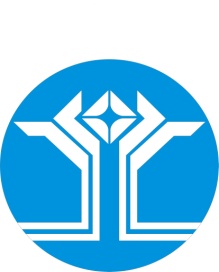 Россия Федерацията (Россия)Саха ӨрөспүүбүлүкэтэМииринэй улууhунАйхал бөhүөлэгинмуниципальнай тэриллиитинДЬАhАЛТАТАУУРААХО внесении изменений и дополнений в Постановление № 356 от 02.09.2021 г «Об утверждении схемы размещения нестационарных торговых объектов на территории муниципального образования «Поселок Айхал» Мирнинского района Республики Саха (Якутия)»Учетный номер места размещения нестацио- нарного торгового объектаМестонахождение (размещение, адресный ориентир) нестационарного торгового объектаНаименование органа, осуществляющего полномочия собственника земельного участка, здания, строения, сооруженияВид нестационарного торгового объектаВид торговли (без перемещения, развозная, разносная)Размер торговой площади объектаПлощадь земельного  участка,  здания, строения, сооружения, отведенная  под нестационарный торговый объект  (кв. м)Специализация нестационарного торгового объекта (ассортимент реализуемых товаров с указанием групп товаров, если торговля специализированная)Период размещения - для сезонных нестационарных торговых объектов и временных торговых площадокОснование предоставления права размещения нестационарного торгового объекта (фактическое размещение на момент утверждения схемы, аукцион, вид правоустанавливающего документа)Сведения об использовании нестационарного торгового объекта субъектами малого или среднего предпринимательства12345678910111ул. Энтузиастов, район дома № 3Неразграниченные земельные участкиТорговый павильон «Меркурий 3»без перемещения38,594Продовольственные товарыфактическое размещение на момент утверждения схемыОсокин Андрей Владимирович2ул. Кадзова, район дома № 2Неразграниченные земельные участкиТорговый павильон «Норд»без перемещения27,798Продовольственные товарыфактическое размещение на момент утверждения схемыООО «Сервикс»3ул. Юбилейная, район дома №  7Собственность МО «ПА»Киоск «Sweet» без перемещениянет10Продовольственные товарыфактическое размещение на момент утверждения схемыИП Утемисова Мируверт Утюбаевна4ул. Юбилейная, район дома № 3Придомовая территорияКиоск «Овощи фрукты»без перемещения2735Продовольственные товары (овощи, фрукты)фактическое размещение на момент утверждения схемыИП Фозилов Хуршед Махкамович5ул. Юбилейная, район дома № 4Придомовая территорияКиоск «Куры Гриль»без перемещениянет12Продовольственные товары (общепит)фактическое размещение на момент утверждения схемыИП Аскарова Луиза Рафаэлевна6ул. Промышленная район дома № 28Не разграниченные земельные участкиТорговый павильон «Горизонт»без перемещения99,3346Продовольственные товарыфактическое размещение на момент утверждения схемыИП Ильин Алексей Юрьевич7ул. ПопугаевойНе разграниченные земельные участкиТорговый павильон «Иверия»без перемещения53,2152Продовольственные товарыфактическое размещение на момент утверждения схемыЧочошвили Гизо Саламонович8ул. Кадзова 2Придомовая территорияТорговый павильон «Аленка»без перемещения46,855Продовольственные товарыфактическое размещение на момент утверждения схемыИП Цхакилова Фатима Магомедовна9ул. ПолугаевойНе разграниченные земельные участкиТорговый павильон «Овощи»без перемещения40111Продовольственные товарыХалимова Розия10ул. Советская, район дома № 13Не разграниченные земельные участкиТорговый павильон «Маринэ»без перемещения21147Продовольственные товарыфактическое размещение на момент утверждения схемыИП Мхоян Карапет Айрикович11ул. Кадзова, район дома № 2Неразграниченные земельные участкиТорговый павильон «Фруктовый мир»без перемещения1590Продовольственные товарыфактическое размещение на момент утверждения схемыИП Мамасидиков Музафорар Турганалиевич12ул. Советская, район дома № 13Придомовая территорияКиоск «Хозяйственная химия»без перемещениянет12Бытовая химияфактическое размещение на момент утверждения схемыИП Брудерс Наталья Борисовна13ул. Кадзова, район дома № 2Неразграниченные земельные участкиТорговый павильон «Стиль»без перемещения4250Промышленные товары (ткани, нитки)фактическое размещение на момент утверждения схемыИП Шапилов Михаил Викторович14ул. Советская, район дома № 9Не разграниченные земельные участкиТорговый павильон «Газеты и журналы»без перемещения1850Промышленные товары (в том числе печатная продукция)фактическое размещение на момент утверждения схемыИП Илько Сергей Иванович15ул. АлмазнаяСобственность МО «Поселок Айхал»Торговый павильон «Ариэль»без перемещения53286Промышленные товары (хозтовары, бытовая химия)фактическое размещение на момент утверждения схемыИП Халимов Адиз Азимович16ул. ПопугаевойНе разграниченные земельные участкиПавильон мастерская «Каблучок»без перемещения10100Мастерская по ремонту и пошиву обувифактическое размещение на момент утверждения схемыИП Нагорный Игорь Александрович17ул.СпортивнаяНе разграниченные земельные участкиКонтейнер № 1 (овощи)без перемещения32,2Овощная торговая точкафактическое размещение на момент утверждения схемыИП Шарафзода Музафари18ул.СпортивнаяНе разграниченные земельные участкимагазин "Хороший"без перемещения24Продовольственная торговая точкафактическое размещение на момент утверждения схемыИП Голованова Анна 19ул.СпортивнаяНе разграниченные земельные участкимагазин "Лакомка"без перемещения24Продовольственная торговая точкафактическое размещение на момент утверждения схемыИП Аржеловская Александра Борисовна20ул.СпортивнаяНе разграниченные земельные участкиМагазин «Сибирь»без перемещения41,99Продовольственная торговая точкафактическое размещение на момент утверждения схемыИП Архипенко Людмила Михайловна21ул.СпортивнаяНе разграниченные земельные участкимагазин "Овощи и фрукты"без перемещения44Овощная торговая точкафактическое размещение на момент утверждения схемыИП Фозилов Махкам Кобилович22ул.СпортивнаяНе разграниченные земельные участкиМагазин «Смак»без перемещения55,5Продовольственная торговая точкафактическое размещение на момент утверждения схемыИП Шпет Юлия Николаевна23ул.СпортивнаяНе разграниченные земельные участкиМагазин «Алтай»без перемещения41,7Продовольственная торговая точкафактическое размещение на момент утверждения схемыИП Болобанщиков Евгений Борисович24ул.СпортивнаяНе разграниченные земельные участкиКонтейнер № 13без перемещения19,5Не работаетфактическое размещение на момент утверждения схемыИП Болобанщиков Евгений Борисович25ул.СпортивнаяНе разграниченные земельные участкиМагазин «Гурман»без перемещения41,4Продовольственная торговая точкафактическое размещение на момент утверждения схемыИП Лебедев Антон Дмитриевич26ул.СпортивнаяНе разграниченные земельные участкимагазин "Продукты"без перемещения16,8Продовольственная торговая точкафактическое размещение на момент утверждения схемыИП Доржиева Жаргалма Жигмитовна27ул.СпортивнаяНе разграниченные земельные участкиМагазин «У Саши»без перемещения61Продовольственная торговая точкафактическое размещение на момент утверждения схемыИП Андриенко Александра Юрьевна28ул.СпортивнаяНе разграниченные земельные участкискладбез перемещения40Продовольственная торговая точкафактическое размещение на момент утверждения схемыИП Спиричева Ирина Николаевна29ул.СпортивнаяНе разграниченные земельные участкимагазин "Ани"без перемещения85,4Продовольственная торговая точкафактическое размещение на момент утверждения схемыИП Спиричева Ирина Николаевна30ул.СпортивнаяНе разграниченные земельные участкиМагазин «1000 и одна ночь»без перемещения40,7Промышленная торговая точкафактическое размещение на момент утверждения схемыИП Утемисова Меруверт Утюбаевна31ул.СпортивнаяКонтейнер-складбез перемещения222,2складфактическое размещение на момент утверждения схемыИП Архипенко Людмила Михайловна32ул.Спортивнаямагазин "мясной рай"без перемещения42,2Продовольственная торговая точкафактическое размещение на момент утверждения схемыИП Скиду Галина Ивановна33ул.СпортивнаяКонтейнер - складбез перемещения22,4Складфактическое размещение на момент утверждения схемыИП Рукавичникова Елена Вячеславовна34ул.СпортивнаяМагазин «Домострой»без перемещения33,62Стройматериалы фактическое размещение на момент утверждения схемыИП Павлова Ирина Вячеславовна35ул.СпортивнаяМагазин «Дамское счастье»без перемещения28,4Не работаетфактическое размещение на момент утверждения схемыИП Анашкина Зинаида Петровна36ул.СпортивнаяМагазин «У Венеры»без перемещения39,3Не работаетфактическое размещение на момент утверждения схемы37ул.СпортивнаяМагазин «Виктория»без перемещения41,5Продовольственныйфактическое размещение на момент утверждения схемыИП Лавриков Михаил Николаевич38ул.СпортивнаяМагазин «Виктория NEW» без перемещения48,8продовольственныйфактическое размещение на момент утверждения схемыИП Лавриков Михаил Николаевич39ул.СпортивнаяМагазин «Вишневый сад»без перемещения30,44продовольственныйфактическое размещение на момент утверждения схемыИП Рукавичникова Елена Вячеславовна40ул.СпортивнаяМинимаркет «Ташкент»без перемещения62Продовольственный фактическое размещение на момент утверждения схемыИП Турсунхужаева Иродахон Юлдашхоновна41ул.СпортивнаяМагазин «Джин»без перемещения62,2Продовольственный фактическое размещение на момент утверждения схемыИП Клюев Евгений Александрович42ул.СпортивнаяМагазин «Заря»без перемещения136,3Пром. Хоз. Строй фактическое размещение на момент утверждения схемыИП Халимов Адиз Азимович43ул.СпортивнаяМагазин «Орион»без перемещения145,2Пром. Хоз. Стройфактическое размещение на момент утверждения схемыИП Жусупов Эркин Калыкович44ул.СпортивнаяМагазин «Сюрприз»без перемещения58,7Промышленный (одежда)фактическое размещение на момент утверждения схемыИП Руденко Елена Викторовна45ул.СпортивнаяМагазин «Елена»без перемещения33Промышленный (одежда)фактическое размещение на момент утверждения схемыИП Исаева Елена Павловна46ул.СпортивнаяМагазин «Обувь – комфорт»без перемещения64,9Промышленный (обувь)фактическое размещение на момент утверждения схемыИП Митыпова Оюна Сергеевна47ул.СпортивнаяМагазин «Головные уборы»без перемещения21,6Промышленный (головные уборы)фактическое размещение на момент утверждения схемыИП Халимов Аваз 48ул.СпортивнаяМагазин «Гранд»без перемещения62,9Пром. Хоз. Стройфактическое размещение на момент утверждения схемыИП Халимов Аваз Азимович49ул.СпортивнаяМагазин «Сириус»без перемещения33Промышленныйфактическое размещение на момент утверждения схемыИП Заволокина Елена Богдановна50ул.СпортивнаяМагазин «Ксения»без перемещения55,3Строительные материалыфактическое размещение на момент утверждения схемыИП Тихомирова Людмила Васильевна51ул.СпортивнаяМагазин «Виват»без перемещения25,8Не работаетфактическое размещение на момент утверждения схемыИП Зинурова Дамира Фаниловна52ул.СпортивнаяМагазин «Любимыйбез перемещения56,6Промышленныйфактическое размещение на момент утверждения схемыНасковец Кирилл Владимирович53ул.СпортивнаяМагазин «Гранд 2»без перемещения31,4Промышленный (светильники)фактическое размещение на момент утверждения схемыХалимов Аваз Азимович54ул.СпортивнаяМагазин «Ксения 2»без перемещения31,05Пром. Хоз. стройфактическое размещение на момент утверждения схемыТихомирова Людмила Васильевна55ул.СпортивнаяМагазин «Домовенок»без перемещения41,7Пром. Хоз. Строй  фактическое размещение на момент утверждения схемыАнашкина Зинаида Петровна56ул.СпортивнаяКонтейнер 34без перемещения19,5 Пром. Хоз. Строй  (обои)фактическое размещение на момент утверждения схемыДавтян Седа Петросовна57ул.СпортивнаяМагазин «Обои»без перемещения31,5Пром. Хоз. Строй  (обои)фактическое размещение на момент утверждения схемыИП Дектярникова Н.В58ул.СпортивнаяКонтейнер № 37без перемещения19,5Склад фактическое размещение на момент утверждения схемыДавтян Седа Петросовна59ул.СпортивнаяМагазин «Линолеум» (Надежда)без перемещения31стройматериалыфактическое размещение на момент утверждения схемыИП Дектярникова Н.В60ул.СпортивнаяМагазин «Валентина»без перемещения30Не работает фактическое размещение на момент утверждения схемыИП Королькова Зинаида Петровна61ул.СпортивнаяМагазин «Альма»без перемещения25,4Не работаетфактическое размещение на момент утверждения схемыИП Корнилова Анна Александровна62ул.СпортивнаяМагазин «Лина»без перемещения28,5Не работаетфактическое размещение на момент утверждения схемыИП Агафонова Зоя Владимировна63ул.СпортивнаяМагазин «Головные уборы» без перемещения22,2Не работаетфактическое размещение на момент утверждения схемыИП Семеновых Мария Константиновна64ул.СпортивнаяКиоскбез перемещения5,57Не работаетфактическое размещение на момент утверждения схемыИП Лавриков Иван Иванович65ул.СпортивнаяМагазин «Промтовары»без перемещения64промышленныйфактическое размещение на момент утверждения схемыИП Клюев Евгений Александрович66ул.СпортивнаяМагазин «Сириус 2»без перемещения79,4Пром. Хоз.фактическое размещение на момент утверждения схемыИП Заволокина Елена Богдановна67ул.СпортивнаяМагазин «Прогресс»без перемещения22,2Продовольственныйфактическое размещение на момент утверждения схемыИП Александрова Елена Петровна68ул.СпортивнаяМагазин  «Удача»без перемещения37,2Смешанный товары (прод +пром)фактическое размещение на момент утверждения схемыШколяренко Ольга Владимировна69ул.СпортивнаяМагазин «Строитель» без перемещения36,1Продовольственныйфактическое размещение на момент утверждения схемыНадежкина Анна Федоровна70ул.СпортивнаяМагазин «Надежда»без перемещения37Промышленный секендхэндфактическое размещение на момент утверждения схемыне установлен71ул.Спортивнаямагазин "Пирамида"без перемещения66,1Смешанный товары (прод +пром)фактическое размещение на момент утверждения схемыИП Аскарова Луиза Рафаэлевна72ул.СпортивнаяСклад "Гранд"без перемещения30Склад фактическое размещение на момент утверждения схемыИП Халимов Авез Азимовияч73ул.СпортивнаяМагазин «XL»без перемещения40,3Промышленныйфактическое размещение на момент утверждения схемыПокатова Рашида Рафкатовна74ул.СпортивнаяМагазин «Абсолют»без перемещения48Продовольственныйфактическое размещение на момент утверждения схемыСутаева Дарима Сергеевна75ул.СпортивнаяМагазин «Мир овощей» + магазин «Уси-Пуси»без перемещения63,8Овощнойфактическое размещение на момент утверждения схемыИП Гурбанов Насраддин Маншур оглы76ул.СпортивнаяСклад (Гранд 3)без перемещения58,8Складфактическое размещение на момент утверждения схемыАзимов Султонбек Авазович77ул.СпортивнаяМагазин «Сулак Екатерина»без перемещения19,4Промышленныйфактическое размещение на момент утверждения схемыСалихова Хабизат78ул.СпортивнаяОткрытый прилавок для уличной торговлибез перемещенияНа площадке для нестационарной торговлифактическое размещение на момент утверждения схемыНе установлен79ул.СпортивнаяОткрытый прилавок для уличной торговлибез перемещенияНа площадке для нестационарной торговлифактическое размещение на момент утверждения схемыНе установленУчетный номер места размещения нестацио- нарного торгового объектаМестонахождение (размещение, адресный ориентир) нестационарного торгового объектаНаименование органа, осуществляющего полномочия собственника земельного участка, здания, строения, сооруженияВид нестационарного торгового объектаВид торговли (без перемещения, развозная, разносная)Размер торговой площади объектаПлощадь земельного  участка,  здания,  строения, сооружения,отведенная  под  нестаци-  онарный  торговый объект  (кв. м)Специализация нестационарного торгового объекта (ассортимент реализуемых товаров с указанием групп товаров, если торговля специализированная)Период размещения - для сезонных нестационарных торговых объектов и временных торговых площадокОснование предоставления права размещения нестационарного торгового объекта (фактическое размещение на момент утверждения схемы, аукцион, вид правоустанавливающего документа)Сведения об использовании нестационарного торгового объекта субъектами малого или среднего предпринимательства 1  2  3  4    5 67 8  9 10 111п.Айхал, ул. Юбилейная в районе СШ №23 (у фонтана)Бессрочное (постоянное пользование)Летний киоск, передвижной торговый аппаратбез перемещениянет  10Продовольственные товары (прохладительные напитки, сладкая вата, попкорн, мороженое), атракционыЛетняя торговлязаявление2п.Айхал, ул. Юбилейная в районе СШ №23 (у киоска «Газеты и журналы»)Не разграниченные земельные участкиЛетняя торговая палатка, передвижной торговый аппаратбез перемещениянет 5Продовольственные товары (прохладительные напитки, сладкая вата, попкорн, мороженое), атракционыЛетняя торговлязаявление3п. Айхал, ул. Юбилейная в районе магазина «Ермак»Земли общего пользования собственник МО «Поселок Айхал»Летняя торговая палатка, передвижной торговый аппаратбез перемещениянет 50Продовольственные товары (прохладительные напитки, сладкая вата, попкорн, мороженое), атракционыЛетняя торговлязаявление4п. Айхал, пл. Соборная Земли общего пользования бессрочное пользование МО «Поселок Айхал»Летняя торговая палатка, передвижной торговый аппаратбез перемещениянет 50Продовольственные товары (прохладительные напитки, сладкая вата, попкорн, мороженое), атракционыЛетняя торговлязаявление5п. Айхал, ул.Советская в районе магазина «Айхал»Неразграниченные земельные участкиЛетняя торговая палаткабез перемещеннет 10Овощи, фруктыЛетняя торговлязаявление6п.Айхал, ул. Советская в районе жилого дома №9Неразграниченные земельные участкиЛетняя торговая палаткабез перемещеннет 10Овощи, фруктыЛетняя торговлязаявление7п. Айхал, ул.Молодежная район магазина «Оленек»Собственность МО «Поселок Айхал»Летняя торговая палаткабез перемещеннет 10Овощи, фруктыЛетняя торговлязаявление8п. Айхал, ул.Корнилова в районе магазина «Кавказ»Неразграниченные земельные участкиЛетняя торговая палаткабез перемещеннет 10Овощи, фруктыЛетняя торговлязаявление